VSTUPNÍ ČÁSTNázev komplexní úlohy/projektuKovaná růžeKód úlohy82-u-3/AF79Využitelnost komplexní úlohyKategorie dosaženého vzděláníH (EQF úroveň 3)L0 (EQF úroveň 4)Skupiny oborů82 - Umění a užité uměníVazba na vzdělávací modul(y)BroušeníStříháníŘezáníPilováníMěření a orýsování kovuNýtováníSvařování plamenemZáklady ručního kováníPěchováníProtepávání za teplaŠkolaStřední škola řemeslná, Jaroměř, Studničkova 260, Studničkova, JaroměřKlíčové kompetenceKompetence k učení, Kompetence k řešení problémů, Kompetence k pracovnímu uplatnění a podnikatelským aktivitámDatum vytvoření04. 12. 2019 17:57Délka/časová náročnost - Odborné vzdělávání16Délka/časová náročnost - Všeobecné vzděláváníPoznámka k délce úlohyRočník(y)3. ročníkŘešení úlohyindividuálníCharakteristika/anotaceŽák navrhne a vyrobí kovanou růži.Cílem je komplexní ověření získaných znalostí a dovedností při vytvoření vlastního výtvarného návrhu uměleckořemeslného předmětuvyrobit jej podle vlastního zpracovaného technologického postupu včetně provedení povrchové úpravy.JÁDRO ÚLOHYOčekávané výsledky učeníŽák:zvolí vhodný postup při zhotovení návrhu kované růževytvoří kresebnou dokumentacizvolí vhodný technologický postup výroby  připraví pracoviště k výrobě kované růžeaplikuje vhodný technologický postup při výrobě kované růže s dodržením časového harmonogramu při realizaci kované růževyhodnotí případnou chybu při výroběřídí případného pomocníka při výrobě kované růževyhodnotí rizika při práci a dodržuje hygienu práceKomplexní úloha má vazbu na tyto profesní kvalifikace:82-004-H Umělecký zámečník82-003-H Umělecký kovářVazba na odborné způsobilosti:Orientace v technických a výtvarných podkladech pro výrobu uměleckořemeslných předmětů z kovůVolba postupu práce, způsobu zpracování, nástrojů, pomůcek a materiálů pro ruční zhotovování užitkových a dekorativních výrobků uměleckého kovářstvíSamostatné zpracování výtvarného záměru pro ruční zhotovování užitkových a dekorativních výrobků uměleckého kovářstvíObsluha kovářských výhní a pecíZhotovování výrobků uměleckého kovářství, např. klik a štítů, mříží, vrat, plastik, točitých schodišť, ozdobných klíčů apod.Povrchové úpravy výrobků uměleckého kovářství cínováním, chemickým barvením a nátěrovými barvamiSpecifikace hlavních učebních činností žáků/aktivit projektu vč. doporučeného časového rozvrhuvytvoření požadovaného kresebného návrhu kované růže v učebně výtvarné výchovy (prvotní náčrty velikosti A4, následný návrh v měřítku 1:1) stanovení technologického postupu zhotovení kované růžeučení kvality a možných závad při návrhu a realizaci kované růžepráce s vhodnými pomůckami a nářadím seznámení se s možnými riziky při prácirealizace kované růže s dodržením časového harmonogramu na odborném pracovišti výroba kované růže dle svého vlastního návrhu vhodnými technologickými postupy a technikami včetně provedení povrchové úpravyvýpočet ceny navržené  a zhotovené kované růžeNavržený časový rozvrh je uveden v příloze, která se týká příkladu stanovení technologického postupu.Metodická doporučeníŽáci vypracují ve výtvarné učebně kresebný návrh kované růže (prvotní náčrty velikosti A4, následný návrh v měřítku 1:1).V dílně  praktického vyučování vyrobí kovanou růži dle svého vlastního návrhu vhodnými technologickými postupy včetně provedení povrchové úpravy.Dále žáci zpracují a vypočítají cenu navržené a zhotovené kované růže.Před započetím práce na výtvarném návrhu učitel frontálně zopakuje se žáky teoretické znalosti kresby výtvarných návrhů, předvede ukázky zhotovených a realizovaných zakázek tematicky souvisejících s komplexní úlohou. Seznámí žáky se zadáním komplexní úlohy.V průběhu zhotovování vlastních návrhů žáky učitel s nimi diskutuje o vhodnosti a proveditelnosti jejich řešení, vede je ke vzájemné řízené diskuzi o návrzích spolužáků, o jejich možnosti proveditelnosti, technologických postupech apod.V průběhu tvorby výtvarných návrhů žáci stanoví technologický postup zhotovení uměleckořemeslného výrobku, který v bodech zaznamenají na pracovní list.V dílně odborného výcviku předmět zhotoví.Provázanost uvedené úlohy spočívá v rámci předmětů týkajících se výtvarné přípravy, dějin umění, technologie, materiálů, odborného výcviku, popř. ekonomie.Metodická doporučení, formy výuky a práce s žáky:frontální zopakování učiva řízené vyučujícímindividuální práce žáků nad návrhemřízená diskuzeindividuální stanovení pracovního postupu pro zhotovení uměleckořemeslného výrobkuindividuální práce žáků při realizaci výrobku dle vlastního návrhudohled učitele nad jednotlivými žákyhodnocení vlastních prací žákyhodnocení prací žáků spolužákyhodnocení prací učitelemZpůsob realizaceorganizační forma výuky – praktickákomplexní úloha bude řešena na odborném pracovištiPomůckyVybavení výtvarné učebny:kreslicí pomůcky a papírVybavení pracoviště praktického vyučování:zařízení kovárny – výhně, kovadliny, bruskyruční nářadí – kladiva, sekáče, sedlíky, průbojníky, babky, kovářské kleštěpomůcka – boraxosobní ochranné pomůcky – pracovní oděv a obuv, kožená zástěra, kožené rukavice, brýle, přikrývka hlavyVÝSTUPNÍ ČÁSTPopis a kvantifikace všech plánovaných výstupůŽáci navrhnou jeden konkrétní výrobek dle kritérií zadání.Výrobek, který žáci zhotoví, musí odpovídat požadavkům zadání a vlastnímu návrhu žáka.Kritéria hodnocenísprávnost zvolené technologie kovánízvolení vhodných pomůcek, přípravků, nástrojůsamostatnostorganizace pracovištěkvalita provedené prácerozměrová a tvarová správnost porovnáním s výkresovou dokumentacídodržení BOZP a POHodnocení:Výborný – žák splnil všechna požadovaná kritéria bez připomínek a kovaná růže odpovídá tvarem a rozměry výkresuChvalitebný – žák splnil všechna požadovaná kritéria, práce vykazuje nepodstatné nedostatkyDobrý – žák splnil všechna požadovaná kritéria, práce vykazuje drobné nedostatkyDostatečný – žák splnil všechna požadovaná kritéria, ale práce vykazuje nedostatky, ale je použitelnáNedostatečný – žák nesplnil dané požadavky  Doporučená literaturaGOŇA, Karel. Technologie pro II. a III. ročník. Praha, 1976.GOŇA, Karel, HLUCHÝ, Miroslav. Umělecké kovářství a zámečnictví pro I. až IV. ročník umělecko-průmyslových škol. Praha, 1984.  PoznámkyPožadovaná vstupní úroveň vědomostí a dovedností:základní dovednost kresbyorientace v dodávaných profilech materiálůohřev materiáluprodlužování, osazování, sekání, stáčení, svařování  v ohnipovrchová úpravaObsahové upřesněníOV NSK - Odborné vzdělávání ve vztahu k NSKPřílohyZadani.docxUkazky-ruznych-typu-kovanych-ruzi.docxFotodokumentace.docxpracovni-list_Stanoveni-technologickeho-postupu.docxpracovni-list_Vypocet-ceny.docxpriklad_Vypocet-ceny.docxpriklad_Vyrobena-kovana-ruze.docxpriklad_Vytvarny-navrh.docxVytvarny-navrh.docxVyrobena-kovana-ruze-dle-vlastniho-navrhu.docxukazka_Fotodokumentace.docxpriklad_Stanoveni-technologickeho-postupu_KR.docxMateriál vznikl v rámci projektu Modernizace odborného vzdělávání (MOV), který byl spolufinancován z Evropských strukturálních a investičních fondů a jehož realizaci zajišťoval Národní pedagogický institut České republiky. Autorem materiálu a všech jeho částí, není-li uvedeno jinak, je Zdeněk Vítek. Creative Commons CC BY SA 4.0 – Uveďte původ – Zachovejte licenci 4.0 Mezinárodní.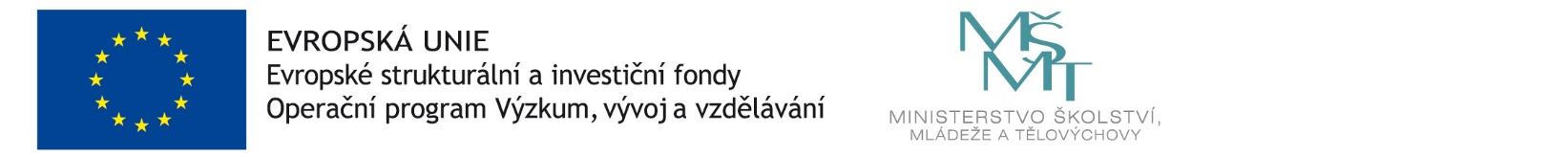 